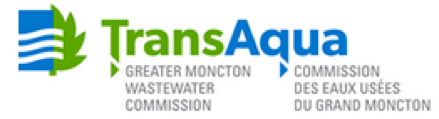 Préposé à l’entretien, Traitement des eaux usées Numéro de concours : 2019-01Salaire : 26,98 $/heure, selon la convention collective de la CEUGM – section locale 5217 du SCFP.Type de poste : Permanent à temps pleinDate de clôture : Le 18 juin 2019TransAqua est au service des trois municipalités de Moncton, Dieppe et Riverview et possède un important réseau d’égouts collecteurs, de stations de pompage, d’une usine de traitement des eaux usées ainsi que d’une installation de compostage. TransAqua est responsable de l’intendance environnementale associée au traitement des eaux usées ainsi que de la planification et des exigences réglementaires en la matière, et soutient le développement économique régional et la qualité de vie dans les municipalités de Moncton, Dieppe et Riverview. Sa mission est de collecter et de traiter les eaux usées de manière fiable, rentable et respectueuse de l’environnement. La Commission des eaux usées du Grand Moncton, qui souscrit au principe de l’égalité d’accès à l’emploi, recherche actuellement un préposé à l’entretien TEU permanent à temps plein pour commencer le 10 juin 2019.Présentation du posteRelevant directement du responsable des systèmes liquides et travaillant avec les autres préposés à l’entretien, le personnel des systèmes électriques et la direction, le préposé à l’entretien TEU sera en premier lieu responsable de l’entretien général des équipements et des installations de l’usine de traitement des eaux usées, du réseau collecteur, des toilettes à compostage et des équipements connexes. Il occupera, en second lieu, les fonctions d’opérateur de service selon des horaires rotatifs et sera responsable d’autres activités courantes liées à l’entretien et au fonctionnement efficaces des installations. Le candidat retenu devra, comme chaque membre de l’équipe, contribuer au programme de sécurité de TransAqua et le promouvoir.  Principales responsabilités :Intervenir et coordonner les mesures requises pour régler les problèmes établis pendant les vérifications quotidiennes ou lors des alarmes du système d’acquisition et de contrôles des données de l’usine.Surveiller l’ensemble du réseau collecteur et de l’usine de traitement de la CEUGM à travers le système d’acquisition et de contrôles des données.Déshydratation des boues par les centrifugeurs selon le calendrier.Inspection régulière de l’usine de traitement des eaux usées, du réseau collecteur et des toilettes à compostage, et préparation d’une liste de contrôle des différents éléments. Mettre l’équipement en marche et s’assurer de son bon fonctionnement. Responsable des tâches suivantes lors des journées de déshydratation :  Surveiller l’équipement de déshydratation des boues; Consigner les informations dans un journal;Vérifier le pH des boues;vérifier le procédé et procéder à l’assurance de la qualité;Préparer le système de polymère, remplacer les sacs et vérifier le bon fonctionnement du système;Mettre en marche le système d’alimentation en chaux solide et s’assurer de son bon fonctionnement. Une fois le procédé stable, prélever des échantillons de boues au moins une fois par jour;S’assurer que les convoyeurs fonctionnent bien, nettoyer le hangar d’expédition; S’assurer que le système de chaux liquide fonctionne bien;S’assurer que les déversoirs de débordement du clarificateur sont propres;Procéder à l’entretien de la pompe d’assèchement GORMAN RUPP et des clarificateurs d’assèchement lors de l’entretien mécanique annuel;Noter et signaler les défauts de fonctionnement au superviseur ou au responsable;Aider le personnel d’entretien à effectuer les réparations d’urgence; Superviser le travail des entrepreneurs embauchés pour faire des travaux. Passer en revue les feuilles de temps quotidiennes et l’utilisation du matériel et confirmer (au besoin);Agir à titre d’opérateur de service, selon l’horaire rotatif régulier;Procéder à la réception du matériel et des produits chimiques, selon les besoins;Offrir des visites guidées des installations sur demande;Aider le technicien de laboratoire à réparer les échantillonneurs et à prélever des échantillons, selon les besoins.Mettre les installations en ordre conformément au programme de nettoyage;Aider les autres membres du personnel pour les procédures et les activités courantes;Superviser le nettoyage des déversoirs de débordement du clarificateur et procéder chaque année à l’entretien de la fosse et des clarificateurs d’assèchement en vue de l’entretien mécanique préventif.Conditions de travail :Les employés sont tenus de travailler du lundi au vendredi de 8 h 30 à 16 h 30 ainsi que de faire des heures supplémentaires prévues et non prévues. Il faut parfois faire des travaux physiques exigeants pendant de longues périodes, ce qui exige de la force et de l’endurance. Les autres conditions de travail sont les suivantes : levage de lourdes charges, tâches dans des lieux en hauteur ou fermés, déplacements sur des surfaces rugueuses ou instables, mouvements répétitifs, p. ex. flexion ou levage. Les employés sont exposés à diverses conditions météorologiques (pluie, neige, chaleur et froid extrêmes), chantiers de construction, circulation intense, vibrations, bruit, poussière, produits chimiques, divers matériaux de construction, peinture, graisse, huile, odeurs nocives, émanations et matières potentiellement dangereuses. Qualifications essentielles et souhaitables :Le candidat recherché doit répondre aux critères suivants :Diplôme d’études postsecondaires dans un métier ou domaine technique;Au moins deux (2) années d’expérience connexe.Les certifications suivantes sont considérées comme étant un atout :Niveau 1 de la certification d’exploitant d’installation de traitement des eaux usées;Niveau 1 de la certification d’opérateur en collecte des eaux usées; Premiers soins d’urgence/RCR;Certification d’entrée dans les espaces clos;Certification SIMDUT;Certification pour dispositif antichute.Bilingue : français/anglais.Les candidats répondant à ces critères doivent envoyer leur CV, avant le 18 juin 2019, à :TransAqua - Commission des eaux usées du Grand Moncton355, chemin Hillsborough Riverview (N.-B.)E1B 1S5Adresse électronique : krice@transaqua.cawww.transaqua.caValeurs de TransAqua et compétences :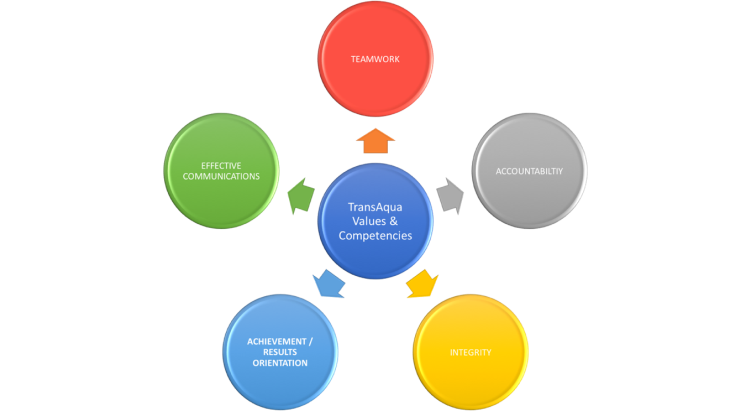 DÉFINITIONINDICATEURSTravail d’équipeTravailler en équipe est une nécessité absolue. La meilleure façon de travailler en équipe est d’avoir des discussions saines et constructives afin de trouver la meilleure solution et de prendre les bonnes décisions. Le travail d’équipe et le respect mutuel sont essentiels à notre réussite.Relever les défis ensembleProduction d’idéesCollaborationButs communsProfiter des compétencesValoriser les opinionsConfiance dans les autresObtention de RÉSULTATS par la collaborationRendre des comptesLa fiabilité et la responsabilité personnelle sont au cœur de la notion de responsabilisation. Nous apprécions donc la capacité de notre personnel et de notre organisation à travailler avec diligence et à honorer nos engagements. Nous assumons également la responsabilité de notre travail et remédions rapidement aux erreurs dans la mesure du possible.Accomplir le travailProductivitéFaire ce qu’il faut faireFiableResponsable de ses propres actionsContribution positive aux résultatsIntégritéÊtre intègre signifie être honnête et avoir des principes moraux solides. L’intégrité revêt de nombreuses formes, mais les caractéristiques les plus importantes sont pour nous la fiabilité, l’honnêteté, la confiance, le respect, la loyauté et le bon jugement.Faire ce qu’il faut quand personne ne regardeHonnêtetéConfianceRespectAuthenticitéSincérité (avec soi-même et les autres)TransparenceCOMPÉTENCESDÉFINITIONINDICATEURSRéalisations/Axé sur les résultatsCapacité à se concentrer sur l’atteinte de résultats de qualité en temps voulu en orientant ses efforts vers les résultats attendus, en fixant des objectifs ambitieux, en concentrant ses efforts sur les objectifs ainsi qu’en les atteignant ou en les dépassant dans les délais impartis.Établissement d’objectifs ambitieux, mais réalisables.Capacité à concentrer son temps et ses efforts sur les buts et objectifs quotidiens.Maintien de son engagement envers les objectifs malgré les obstacles et les frustrations.Obtention ou création de moyens de mesurer le rendement par rapport aux objectifs.Sentiment d’urgence relatif à la résolution des problèmes et à la réalisation du travail. Rester concentré et concilier les priorités et les responsabilités changeantes ou concurrentes.Communication efficaceCommuniquer ouvertement de manière convaincante, honnête, persuasive et claire, en veillant à ce que le message soit clair, compris et conforme aux objectifs de TransAqua. Échanger des idées et vouloir explorer divers points de vue (personnes, public et circonstances uniques).Être attentif aussi bien à l’expression verbale que non verbale afin de bien comprendre ce qui est exprimé.Déterminer les informations à communiquer, quand et à qui.Répondre selon le niveau de connaissance du sujet et le public cible.Partager des informations, demander l’avis des autres et faire un suivi pour s’assurer de comprendre le message et l’intention. Exprimer ses idées avec respect et partager des informations de manière claire et concise en utilisant le mode de communication adapté.